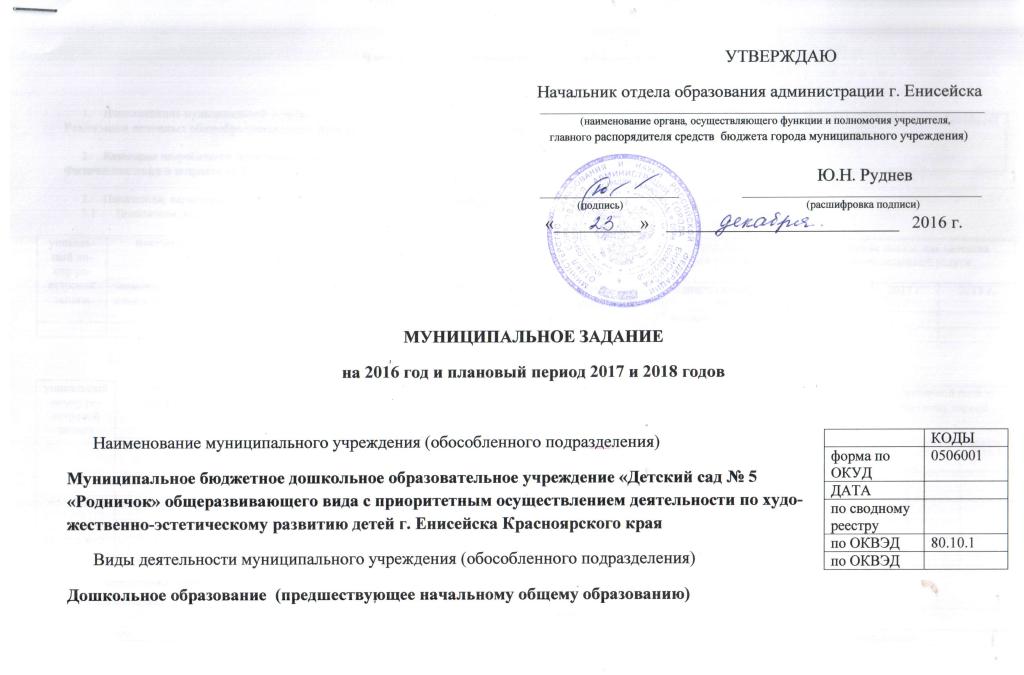 Часть 1. Сведения об оказываемых муниципальных услугахРАЗДЕЛ 1Наименование муниципальной услуги                                                                                 Реализация основных общеобразовательных программ дошкольного образованияКатегория потребителей муниципальной услугиФизические лица в возрасте до 8 летПоказатели, характеризующие объем и (или) качество муниципальной услуги:Показатели, характеризующие качество муниципальной услуги:Показатели, характеризующие объем муниципальной услугиНормативные правовые акты, устанавливающие размер платы (цену, тариф) либо порядок ее (его) установления:Порядок оказания муниципальной услугиНормативные правовые акты, регулирующие порядок оказания муниципальной услуги (наименование, номер и дата нормативного правового акта)- Постановление от 13.03.2014  № 83 –п «Об утверждении административного регламента «Предоставление информации об образовательных программах и учебных курсах, предметах, дисциплинах (модулях), учебных планах, годовых календарных графиках муниципальных образовательных учреждений, расположенных на территории города Енисейска Красноярского края». - Постановление администрации г.Енисейска от 17.06.2014 № 166 –п «Об утверждении положения о порядке и условиях формирования муниципального задания в отношении муниципальных учреждений, финансового обеспечения, оценки и установления контроля за их выполнением». - Постановление администрации г.Енисейска от 20.06.2014 № 168 –п «Об утверждении порядка изучения мнения населения города Енисейска о качестве оказания муниципальных услуг (выполнения работ)». - Постановление администрации г.Енисейска от 20.06.2014 № 169 –п «Об утверждении методических рекомендаций по формированию муниципальных заданий муниципальным учреждениям  и контролю за их исполнением».- Постановление администрации г, Енисейска от    29.09.2015  №  162-п   «Об утверждении Порядка и условий формирования муниципального задания в отношении муниципальных учреждений и финансового обеспечения выполнения муниципального задания»  Порядок информирования потенциальных потребителей муниципальной услуги:РАЗДЕЛ 2Наименование муниципальной услуги                                                                                 Реализация основных общеобразовательных программ дошкольногообразованияКатегория потребителей муниципальной услугиФизические лица в возрасте до 8 летПоказатели, характеризующие объем и (или) качество муниципальной услуги:Показатели, характеризующие качество муниципальной услуги:Показатели, характеризующие объем муниципальной услугиНормативные правовые акты, устанавливающие размер платы (цену, тариф) либо порядок ее (его) установления:Порядок оказания муниципальной услугиНормативные правовые акты, регулирующие порядок оказания муниципальной услуги (наименование, номер и дата нормативного правового акта)- Постановление от 13.03.2014  № 83 –п «Об утверждении административного регламента «Предоставление информации об образовательных программах и учебных курсах, предметах, дисциплинах (модулях), учебных планах, годовых календарных графиках муниципальных образовательных учреждений, расположенных на территории города Енисейска Красноярского края». - Постановление администрации г.Енисейска от 17.06.2014 № 166 –п «Об утверждении положения о порядке и условиях формирования муниципального задания в отношении муниципальных учреждений, финансового обеспечения, оценки и установления контроля за их выполнением». - Постановление администрации г.Енисейска от 20.06.2014 № 168 –п «Об утверждении порядка изучения мнения населения города Енисейска о качестве оказания муниципальных услуг (выполнения работ)». - Постановление администрации г.Енисейска от 20.06.2014 № 169 –п «Об утверждении методических рекомендаций по формированию муниципальных заданий муниципальным учреждениям  и контролю за их исполнением».- Постановление администрации г, Енисейска от    29.09.2015  №  162-п   «Об утверждении Порядка и условий формирования муниципального задания в отношении муниципальных учреждений и финансового обеспечения выполнения муниципального задания»  Порядок информирования потенциальных потребителей муниципальной услуги:РАЗДЕЛ 3Наименование муниципальной услуги                                                                                 Присмотр и уходКатегория потребителей муниципальной услугиФизические лица Показатели, характеризующие объем и (или) качество муниципальной услуги:Показатели, характеризующие качество муниципальной услуги:Показатели, характеризующие объем муниципальной услугиНормативные правовые акты, устанавливающие размер платы (цену, тариф) либо порядок ее (его) установления:Порядок оказания муниципальной услугиНормативные правовые акты, регулирующие порядок оказания муниципальной услуги (наименование, номер и дата нормативного правового акта)- Постановление от 13.03.2014  № 83 –п «Об утверждении административного регламента «Предоставление информации об образовательных программах и учебных курсах, предметах, дисциплинах (модулях), учебных планах, годовых календарных графиках муниципальных образовательных учреждений, расположенных на территории города Енисейска Красноярского края». - Постановление администрации г.Енисейска от 17.06.2014 № 166 –п «Об утверждении положения о порядке и условиях формирования муниципального задания в отношении муниципальных учреждений, финансового обеспечения, оценки и установления контроля за их выполнением». - Постановление администрации г.Енисейска от 20.06.2014 № 168 –п «Об утверждении порядка изучения мнения населения города Енисейска о качестве оказания муниципальных услуг (выполнения работ)». - Постановление администрации г.Енисейска от 20.06.2014 № 169 –п «Об утверждении методических рекомендаций по формированию муниципальных заданий муниципальным учреждениям  и контролю за их исполнением».- Постановление администрации г, Енисейска от    29.09.2015  №  162-п   «Об утверждении Порядка и условий формирования муниципального задания в отношении муниципальных учреждений и финансового обеспечения выполнения муниципального задания»  Порядок информирования потенциальных потребителей муниципальной услуги:РАЗДЕЛ 4   Наименование муниципальной услуги                                                                                 Присмотр и уходКатегория потребителей муниципальной услугиФизические лица Показатели, характеризующие объем и (или) качество муниципальной услуги:Показатели, характеризующие качество муниципальной услуги:Показатели, характеризующие объем муниципальной услугиНормативные правовые акты, устанавливающие размер платы (цену, тариф) либо порядок ее (его) установления:Порядок оказания муниципальной услугиНормативные правовые акты, регулирующие порядок оказания муниципальной услуги (наименование, номер и дата нормативного правового акта)- Постановление от 13.03.2014  № 83 –п «Об утверждении административного регламента «Предоставление информации об образовательных программах и учебных курсах, предметах, дисциплинах (модулях), учебных планах, годовых календарных графиках муниципальных образовательных учреждений, расположенных на территории города Енисейска Красноярского края». - Постановление администрации г.Енисейска от 17.06.2014 № 166 –п «Об утверждении положения о порядке и условиях формирования муниципального задания в отношении муниципальных учреждений, финансового обеспечения, оценки и установления контроля за их выполнением». - Постановление администрации г.Енисейска от 20.06.2014 № 168 –п «Об утверждении порядка изучения мнения населения города Енисейска о качестве оказания муниципальных услуг (выполнения работ)». - Постановление администрации г.Енисейска от 20.06.2014 № 169 –п «Об утверждении методических рекомендаций по формированию муниципальных заданий муниципальным учреждениям  и контролю за их исполнением».- Постановление администрации г, Енисейска от    29.09.2015  №  162-п   «Об утверждении Порядка и условий формирования муниципального задания в отношении муниципальных учреждений и финансового обеспечения выполнения муниципального задания»  Порядок информирования потенциальных потребителей муниципальной услуги:РАЗДЕЛ 5Наименование муниципальной услуги                                                                                 Присмотр и уходКатегория потребителей муниципальной услугиФизические лица Показатели, характеризующие объем и (или) качество муниципальной услуги:Показатели, характеризующие качество муниципальной услуги:Показатели, характеризующие объем муниципальной услугиНормативные правовые акты, устанавливающие размер платы (цену, тариф) либо порядок ее (его) установления:Порядок оказания муниципальной услугиНормативные правовые акты, регулирующие порядок оказания муниципальной услуги (наименование, номер и дата нормативного правового акта)- Постановление от 13.03.2014  № 83 –п «Об утверждении административного регламента «Предоставление информации об образовательных программах и учебных курсах, предметах, дисциплинах (модулях), учебных планах, годовых календарных графиках муниципальных образовательных учреждений, расположенных на территории города Енисейска Красноярского края». - Постановление администрации г.Енисейска от 17.06.2014 № 166 –п «Об утверждении положения о порядке и условиях формирования муниципального задания в отношении муниципальных учреждений, финансового обеспечения, оценки и установления контроля за их выполнением». - Постановление администрации г.Енисейска от 20.06.2014 № 168 –п «Об утверждении порядка изучения мнения населения города Енисейска о качестве оказания муниципальных услуг (выполнения работ)». - Постановление администрации г.Енисейска от 20.06.2014 № 169 –п «Об утверждении методических рекомендаций по формированию муниципальных заданий муниципальным учреждениям  и контролю за их исполнением».- Постановление администрации г, Енисейска от    29.09.2015  №  162-п   «Об утверждении Порядка и условий формирования муниципального задания в отношении муниципальных учреждений и финансового обеспечения выполнения муниципального задания»  Порядок информирования потенциальных потребителей муниципальной услуги:Часть 2. Сведения  о выполняемых работахРАЗДЕЛ 1Наименование  работы                                                                                Категория потребителей  работыПоказатели, характеризующие объем и (или) качество работы:Показатели, характеризующие качество работы:Показатели, характеризующие объем  работы:Часть 3. Прочие сведения о муниципальном заданииОснования для досрочного прекращения выполнения муниципального задания- Исключение муниципальной услуги (работы)  из перечня (реестра) муниципальных услуг (работ)- Окончание периода, на который выданы разрешительные документы (лицензия, свидетельство об аккредитации)-  Ликвидация учрежденияИная информация, необходимая для выполнения (контроля за выполнением) муниципального заданияПорядок контроля за выполнением муниципального заданияТребования к отчетности о выполнении муниципального заданияПериодичность представления отчетов о выполнении муниципального заданияОдин раз в год по состоянию на 31 декабря  текущего финансового годаСроки предоставления отчетов о выполнении муниципального задания Отчет по оценке качества оказания муниципальных услуг, оценке эффективности и результативности выполнения муниципального задания в срок до 1 февраля  года, следующего за отчетным годом, предоставляется в отдел образования администрации г.Енисейска и размещается на сайте образовательного учреждения (организации).  Отчет по результатам проведения самообследования  размещается  на сайте учреждения  не позднее 1 сентября текущего года. 	 Иные требования к отчетности о выполнении муниципального задания .Форма отчета об исполнении муниципального задания Иная информация, необходимая для исполнения  (контроля за исполнением) муниципального заданияуникальный номер по базовому (отраслевому) перечню'244700359824470100111784000301000201002100101уникальный номер реестровой записипоказатель, характеризующий содержание муниципальной услугипоказатель, характеризующий содержание муниципальной услугипоказатель, характеризующий содержание муниципальной услугипоказатель, характеризующий условия (формы) оказания муниципальной услугипоказатель, характеризующий условия (формы) оказания муниципальной услугипоказатель качества муниципальной услугипоказатель качества муниципальной услугипоказатель качества муниципальной услугизначение показателя качества муниципальной услугизначение показателя качества муниципальной услугизначение показателя качества муниципальной услугиуникальный номер реестровой записинаименованиепоказателянаименованиепоказателянаименованиепоказателянаименованиепоказателянаименованиепоказателянаименованиепоказателяединица измерения по ОКЕИединица измерения по ОКЕИ2016 г.2017 г.2018 г.уникальный номер реестровой записинаименованиепоказателянаименованиепоказателянаименованиепоказателянаименованиепоказателянаименованиепоказателянаименованиепоказателянаименованиекодуникальный номер реестровой записипоказатель, характеризующий содержание муниципальной услугипоказатель, характеризующий содержание муниципальной услугипоказатель, характеризующий содержание муниципальной услугипоказатель, характеризующий условия (формы) оказания муниципальной услугипоказатель, характеризующий условия (формы) оказания муниципальной услугипоказатель объема муниципальной услугипоказатель объема муниципальной услугипоказатель объема муниципальной услугизначение показателя объема муниципальной услугизначение показателя объема муниципальной услугизначение показателя объема муниципальной услугисреднегодовой размер платы (цена, тариф)среднегодовой размер платы (цена, тариф)среднегодовой размер платы (цена, тариф)уникальный номер реестровой записинаименованиепоказателянаименованиепоказателянаименованиепоказателянаименованиепоказателянаименованиепоказателянаименованиепоказателяединица измерения по ОКЕИединица измерения по ОКЕИ2016 г.2017 г.2018 г.2016 г.2017 г.2018 г.уникальный номер реестровой записинаименованиепоказателянаименованиепоказателянаименованиепоказателянаименованиепоказателянаименованиепоказателянаименованиепоказателянаименованиекод'244700359824470100111784000301000201002100101не указаноне указаноот 1 года до 3 леточнаячисло обучающихсячел.11.784.0182020нормативный правовой актнормативный правовой актнормативный правовой актнормативный правовой актнормативный правовой актвидпринявший органдатаномернаименованиеспособ информированиясостав размещаемой информациичастота обновления информации1.Отчет по результатам самообследования В соответствии с  приказом  Министерства образования и науки Российской Федерации от 10 декабря 2013 г. № 1324  «Об утверждении показателей деятельности образовательной организации, подлежащей самообследованию»1 раз в год2. Сайт учреждения          В соответствии с постановлением Правительства Российской Федерации от 10 июля 2013 г. № 582  «Об утверждении правил размещения на официальном сайте образовательной организации в информационно-телекоммуникационной сети «Интернет» и обновления информации об образовательной организации»По мере изменения данных3. Информационные стенды1.Информация о режиме работы2. Справочная информация 3. Информация о процедуре предоставления   муниципальной услугиПо мере изменения данных4.Сайт администрации г. Енисейска, электронный адрес: www.eniseysk.comПорядок информирования о правилах предоставления  муниципальной услуги размещается  на официальном сайте администрации города Енисейска По мере необходимостиуникальный номер по базовому (отраслевому) перечню'244700359824470100111784000301000301001100101уникальный номер реестровой записипоказатель, характеризующий содержание муниципальной услугипоказатель, характеризующий содержание муниципальной услугипоказатель, характеризующий содержание муниципальной услугипоказатель, характеризующий условия (формы) оказания муниципальной услугипоказатель, характеризующий условия (формы) оказания муниципальной услугипоказатель качества муниципальной услугипоказатель качества муниципальной услугипоказатель качества муниципальной услугизначение показателя качества муниципальной услугизначение показателя качества муниципальной услугизначение показателя качества муниципальной услугиуникальный номер реестровой записинаименованиепоказателянаименованиепоказателянаименованиепоказателянаименованиепоказателянаименованиепоказателянаименованиепоказателяединица измерения по ОКЕИединица измерения по ОКЕИ2016 г.2017 г.2018 г.уникальный номер реестровой записинаименованиепоказателянаименованиепоказателянаименованиепоказателянаименованиепоказателянаименованиепоказателянаименованиепоказателянаименованиекодуникальный номер реестровой записипоказатель, характеризующий содержание муниципальной услугипоказатель, характеризующий содержание муниципальной услугипоказатель, характеризующий содержание муниципальной услугипоказатель, характеризующий условия (формы) оказания муниципальной услугипоказатель, характеризующий условия (формы) оказания муниципальной услугипоказатель объема муниципальной услугипоказатель объема муниципальной услугипоказатель объема муниципальной услугизначение показателя объема муниципальной услугизначение показателя объема муниципальной услугизначение показателя объема муниципальной услугисреднегодовой размер платы (цена, тариф)среднегодовой размер платы (цена, тариф)среднегодовой размер платы (цена, тариф)уникальный номер реестровой записинаименованиепоказателянаименованиепоказателянаименованиепоказателянаименованиепоказателянаименованиепоказателянаименованиепоказателяединица измерения по ОКЕИединица измерения по ОКЕИ2016 г.2017 г.2018 г.2016 г.2017 г.2018 г.уникальный номер реестровой записинаименованиепоказателянаименованиепоказателянаименованиепоказателянаименованиепоказателянаименованиепоказателянаименованиепоказателянаименованиекод'244700359824470100111784000301000301001100101не указаноне указаноот 3 лет до 8 леточнаячисло обучающихсячеловек11.784.0127126126нормативный правовой актнормативный правовой актнормативный правовой актнормативный правовой актнормативный правовой актвидпринявший органдатаномернаименованиеспособ информированиясостав размещаемой информациичастота обновления информации1.Отчет по результатам самообследования В соответствии с  приказом  Министерства образования и науки Российской Федерации от 10 декабря 2013 г. № 1324  «Об утверждении показателей деятельности образовательной организации, подлежащей самообследованию»1 раз в год2. Сайт учреждения          В соответствии с постановлением Правительства Российской Федерации от 10 июля 2013 г. № 582  «Об утверждении правил размещения на официальном сайте образовательной организации в информационно-телекоммуникационной сети «Интернет» и обновления информации об образовательной организации»По мере изменения данных3. Информационные стенды1.Информация о режиме работы2. Справочная информация 3. Информация о процедуре предоставления   муниципальной услугиПо мере изменения данных4.Сайт администрации г. Енисейска, электронный адрес: www.eniseysk.comПорядок информирования о правилах предоставления  муниципальной услуги размещается  на официальном сайте администрации города Енисейска По мере необходимостиуникальный номер по базовому (отраслевому) перечню'244700359824470100111785000500400009006100101уникальный номер реестровой записипоказатель, характеризующий содержание муниципальной услугипоказатель, характеризующий содержание муниципальной услугипоказатель, характеризующий содержание муниципальной услугипоказатель, характеризующий условия (формы) оказания муниципальной услугипоказатель, характеризующий условия (формы) оказания муниципальной услугипоказатель качества муниципальной услугипоказатель качества муниципальной услугипоказатель качества муниципальной услугизначение показателя качества муниципальной услугизначение показателя качества муниципальной услугизначение показателя качества муниципальной услугиуникальный номер реестровой записинаименованиепоказателянаименованиепоказателянаименованиепоказателянаименованиепоказателянаименованиепоказателянаименованиепоказателяединица измерения по ОКЕИединица измерения по ОКЕИ2016 г.2017 г.2018 г.уникальный номер реестровой записинаименованиепоказателянаименованиепоказателянаименованиепоказателянаименованиепоказателянаименованиепоказателянаименованиепоказателянаименованиекодуникальный номер реестровой записипоказатель, характеризующий содержание муниципальной услугипоказатель, характеризующий содержание муниципальной услугипоказатель, характеризующий содержание муниципальной услугипоказатель, характеризующий условия (формы) оказания муниципальной услугипоказатель, характеризующий условия (формы) оказания муниципальной услугипоказатель объема муниципальной услугипоказатель объема муниципальной услугипоказатель объема муниципальной услугизначение показателя объема муниципальной услугизначение показателя объема муниципальной услугизначение показателя объема муниципальной услугисреднегодовой размер платы (цена, тариф)среднегодовой размер платы (цена, тариф)среднегодовой размер платы (цена, тариф)уникальный номер реестровой записинаименованиепоказателянаименованиепоказателянаименованиепоказателянаименованиепоказателянаименованиепоказателянаименованиепоказателяединица измерения по ОКЕИединица измерения по ОКЕИ2016 г.2017 г.2018 г.2016 г.2017 г.2018 г.уникальный номер реестровой записинаименованиепоказателянаименованиепоказателянаименованиепоказателянаименованиепоказателянаименованиепоказателянаименованиепоказателянаименованиекод'244700359824470100111785000500400009006100101дети-ивалидыне указаноне указаноЧисло детей Человек11.785.0111нормативный правовой актнормативный правовой актнормативный правовой актнормативный правовой актнормативный правовой актвидпринявший органдатаномернаименованиеспособ информированиясостав размещаемой информациичастота обновления информации1.Отчет по результатам самообследования В соответствии с  приказом  Министерства образования и науки Российской Федерации от 10 декабря 2013 г. № 1324  «Об утверждении показателей деятельности образовательной организации, подлежащей самообследованию»1 раз в год2. Сайт учреждения          В соответствии с постановлением Правительства Российской Федерации от 10 июля 2013 г. № 582  «Об утверждении правил размещения на официальном сайте образовательной организации в информационно-телекоммуникационной сети «Интернет» и обновления информации об образовательной организации»По мере изменения данных3. Информационные стенды1.Информация о режиме работы2. Справочная информация 3. Информация о процедуре предоставления   муниципальной услугиПо мере изменения данных4.Сайт администрации г. Енисейска, электронный адрес: www.eniseysk.comПорядок информирования о правилах предоставления  муниципальной услуги размещается  на официальном сайте администрации города Енисейска По мере необходимостиуникальный номер по базовому (отраслевому) перечню'244700359824470100111785001200400009007100101уникальный номер реестровой записипоказатель, характеризующий содержание муниципальной услугипоказатель, характеризующий содержание муниципальной услугипоказатель, характеризующий содержание муниципальной услугипоказатель, характеризующий условия (формы) оказания муниципальной услугипоказатель, характеризующий условия (формы) оказания муниципальной услугипоказатель качества муниципальной услугипоказатель качества муниципальной услугипоказатель качества муниципальной услугизначение показателя качества муниципальной услугизначение показателя качества муниципальной услугизначение показателя качества муниципальной услугиуникальный номер реестровой записинаименованиепоказателянаименованиепоказателянаименованиепоказателянаименованиепоказателянаименованиепоказателянаименованиепоказателяединица измерения по ОКЕИединица измерения по ОКЕИ2016 г.2017 г.2018 г.уникальный номер реестровой записинаименованиепоказателянаименованиепоказателянаименованиепоказателянаименованиепоказателянаименованиепоказателянаименованиепоказателянаименованиекодуникальный номер реестровой записипоказатель, характеризующий содержание муниципальной услугипоказатель, характеризующий содержание муниципальной услугипоказатель, характеризующий содержание муниципальной услугипоказатель, характеризующий условия (формы) оказания муниципальной услугипоказатель, характеризующий условия (формы) оказания муниципальной услугипоказатель объема муниципальной услугипоказатель объема муниципальной услугипоказатель объема муниципальной услугизначение показателя объема муниципальной услугизначение показателя объема муниципальной услугизначение показателя объема муниципальной услугисреднегодовой размер платы (цена, тариф)среднегодовой размер платы (цена, тариф)среднегодовой размер платы (цена, тариф)уникальный номер реестровой записинаименованиепоказателянаименованиепоказателянаименованиепоказателянаименованиепоказателянаименованиепоказателянаименованиепоказателяединица измерения по ОКЕИединица измерения по ОКЕИ2016 г.2017 г.2018 г.2016 г.2017 г.2018 г.уникальный номер реестровой записинаименованиепоказателянаименованиепоказателянаименованиепоказателянаименованиепоказателянаименованиепоказателянаименованиепоказателянаименованиекод'244700359824470100111785001200400009007100101дети-сироты и дети, оставшиеся без попечения родителейне указаноне указаноЧисло детей человек11.785.0211нормативный правовой актнормативный правовой актнормативный правовой актнормативный правовой актнормативный правовой актвидпринявший органдатаномернаименованиеспособ информированиясостав размещаемой информациичастота обновления информации1.Отчет по результатам самообследования В соответствии с  приказом  Министерства образования и науки Российской Федерации от 10 декабря 2013 г. № 1324  «Об утверждении показателей деятельности образовательной организации, подлежащей самообследованию»1 раз в год2. Сайт учреждения          В соответствии с постановлением Правительства Российской Федерации от 10 июля 2013 г. № 582  «Об утверждении правил размещения на официальном сайте образовательной организации в информационно-телекоммуникационной сети «Интернет» и обновления информации об образовательной организации»По мере изменения данных3. Информационные стенды1.Информация о режиме работы2. Справочная информация 3. Информация о процедуре предоставления   муниципальной услугиПо мере изменения данных4.Сайт администрации г. Енисейска, электронный адрес: www.eniseysk.comПорядок информирования о правилах предоставления  муниципальной услуги размещается  на официальном сайте администрации города Енисейска По мере необходимостиуникальный номер по базовому (отраслевому) перечню'244700359824470100111785001100400009008100101уникальный номер реестровой записипоказатель, характеризующий содержание муниципальной услугипоказатель, характеризующий содержание муниципальной услугипоказатель, характеризующий содержание муниципальной услугипоказатель, характеризующий условия (формы) оказания муниципальной услугипоказатель, характеризующий условия (формы) оказания муниципальной услугипоказатель качества муниципальной услугипоказатель качества муниципальной услугипоказатель качества муниципальной услугизначение показателя качества муниципальной услугизначение показателя качества муниципальной услугизначение показателя качества муниципальной услугиуникальный номер реестровой записинаименованиепоказателянаименованиепоказателянаименованиепоказателянаименованиепоказателянаименованиепоказателянаименованиепоказателяединица измерения по ОКЕИединица измерения по ОКЕИ2016 г.2017 г.2018 г.уникальный номер реестровой записинаименованиепоказателянаименованиепоказателянаименованиепоказателянаименованиепоказателянаименованиепоказателянаименованиепоказателянаименованиекодуникальный номер реестровой записипоказатель, характеризующий содержание муниципальной услугипоказатель, характеризующий содержание муниципальной услугипоказатель, характеризующий содержание муниципальной услугипоказатель, характеризующий условия (формы) оказания муниципальной услугипоказатель, характеризующий условия (формы) оказания муниципальной услугипоказатель объема муниципальной услугипоказатель объема муниципальной услугипоказатель объема муниципальной услугизначение показателя объема муниципальной услугизначение показателя объема муниципальной услугизначение показателя объема муниципальной услугисреднегодовой размер платы (цена, тариф)среднегодовой размер платы (цена, тариф)среднегодовой размер платы (цена, тариф)уникальный номер реестровой записинаименованиепоказателянаименованиепоказателянаименованиепоказателянаименованиепоказателянаименованиепоказателянаименованиепоказателяединица измерения по ОКЕИединица измерения по ОКЕИ2016 г.2017 г.2018 г.2016 г.2017 г.2018 г.уникальный номер реестровой записинаименованиепоказателянаименованиепоказателянаименованиепоказателянаименованиепоказателянаименованиепоказателянаименованиепоказателянаименованиекод'244700359824470100111785001100400009008100101физические лица за исключением льготных категорийне указаноне указаночисло детей человек11.785.0142142142нормативный правовой актнормативный правовой актнормативный правовой актнормативный правовой актнормативный правовой актвидпринявший органдатаномернаименованиеспособ информированиясостав размещаемой информациичастота обновления информации1.Отчет по результатам самообследования В соответствии с  приказом  Министерства образования и науки Российской Федерации от 10 декабря 2013 г. № 1324  «Об утверждении показателей деятельности образовательной организации, подлежащей самообследованию»1 раз в год2. Сайт учреждения          В соответствии с постановлением Правительства Российской Федерации от 10 июля 2013 г. № 582  «Об утверждении правил размещения на официальном сайте образовательной организации в информационно-телекоммуникационной сети «Интернет» и обновления информации об образовательной организации»По мере изменения данных3. Информационные стенды1.Информация о режиме работы2. Справочная информация 3. Информация о процедуре предоставления   муниципальной услугиПо мере изменения данных4.Сайт администрации г. Енисейска, электронный адрес: www.eniseysk.comПорядок информирования о правилах предоставления  муниципальной услуги размещается  на официальном сайте администрации города Енисейска По мере необходимостиуникальный номер по базовому (отраслевому) перечнюуникальный номер реестровой записипоказатель, характеризующий содержание работы (по справочнику)показатель, характеризующий содержание работы (по справочнику)показатель, характеризующий содержание работы (по справочнику)показатель, характеризующий условия (формы) выполнения работы (по справочнику)показатель, характеризующий условия (формы) выполнения работы (по справочнику)показатель качества работыпоказатель качества работыпоказатель качества работызначение показателя качества работызначение показателя качества работызначение показателя качества работыуникальный номер реестровой записинаименованиепоказателянаименованиепоказателянаименованиепоказателянаименованиепоказателянаименованиепоказателянаименованиепоказателяединица измерения по ОКЕИединица измерения по ОКЕИ2016 г.2017 г.2018 г.уникальный номер реестровой записинаименованиепоказателянаименованиепоказателянаименованиепоказателянаименованиепоказателянаименованиепоказателянаименованиепоказателянаименованиекодуникальный номер реестровой записипоказатель, характеризующий содержание работы (по справочнику)показатель, характеризующий содержание работы (по справочнику)показатель, характеризующий содержание работы (по справочнику)показатель, характеризующий условия (формы) выполнения работы (по справочнику)показатель, характеризующий условия (формы) выполнения работы (по справочнику)показатель объема работыпоказатель объема работыпоказатель объема работыпоказатель объема работызначение показателя объема работызначение показателя объема работызначение показателя объема работыуникальный номер реестровой записинаименованиепоказателянаименованиепоказателянаименованиепоказателянаименованиепоказателянаименованиепоказателянаименованиепоказателяединица измерения по ОКЕИединица измерения по ОКЕИописание работы2016 г.2017 г.2018 г.уникальный номер реестровой записинаименованиепоказателянаименованиепоказателянаименованиепоказателянаименованиепоказателянаименованиепоказателянаименованиепоказателянаименованиекодописание работыформа контроляпериодичностьорганы местного самоуправления города, осуществляющие контроль за выполнением муниципального заданияКамеральные проверкиПо мере поступления отчетностиМинистерство образования и науки Красноярского края, Служба по контролю в сфере образования, Центр оценки качества, Отдел образования администрации города Енисейска, директором учреждения.Плановые проверкиСогласно плану –графику инспекционного контроляМинистерство образования и науки Красноярского края, Служба по контролю в сфере образования, Центр оценки качества, Отдел образования администрации города Енисейска.Внеплановые проверкиРассмотрение жалоб на работу исполнителя (по мере поступления)Министерство образования и науки Красноярского края, Отдел образования администрации города Енисейска.Контроль  за своевременностью предоставления отчета о выполнении муниципального заданияЕжегодно в течение 15 дней со дня предоставления отчета Отдел образования администрации г, ЕнисейскаОпрос, анкетирование населения по вопросам качества и объема предоставляемых муниципальных услугОдин раз в годОтдел образования администрации г, ЕнисейскаНаименованиепоказателя качества и объема муниципальной услугиЕдиницаизмеренияЗначение, утвержденное в муниципальном задании на отчетный  год финансовый годФактическое значение за отчетныйфинансовый годХарактеристика причин отклонения от запланированныхзначенийИсточник (и) информации о фактическомзначении  показателя